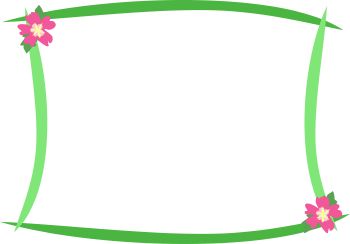 		               WOODWARD CHILDREN’S CENTER - LUNCH MENU April 2024	MondayTuesdayWednesdayThursdayFriday1School ClosedEaster Weekend2  Chili Con CarnesTortilla ChipsCorn on the cobbFresh FruitChoice of Fat Free Milk3Warm Fish SandwichMac and CheeseBaked FriesMandarin SlicesChoice of Fat Free Milk4Chicken Fajitaw/rice and veggiesPeach SlicesChoice of Fat Free Milk  5WG Cheese PizzaTossed SaladFruit CocktailChoice of FatChoice of Fat Free Milk 8Meatball heroTossed SaladFresh Fruit Choice of Fat Free Milk 9Turkey Burger withBaked friesMix VeggiesPineapple TidbitsChoice of Fat Free Milk   10School ClosedEid al-Fitr11Assorted SandwichesFruit and MilkHalf day for all students12:00 noon dismissalParent Conference Day12English Muffin PizzaTossed Salad Fruit CocktailChoice of Fat Free Milk15Chicken PattySweet Potato FriesMix VeggiesFruit CocktailChoice of Fat Free Milk16Twin Taco’s with  With C/L/TBlack BeansChilled PeachesChoice of Fat Free Milk17Tuna SandwichTossed Salad Fresh FruitChoice of Fat Free Milk  18Hot DogMacaroni and CheeseBaked FriesPeach SlicesChoice of Fat Free Milk19Barbecue ChickenWhite RicePeas and Carros Mandarin SlicesChoice of Fat Free Milk22School ClosedSpring Recess23  School ClosedSpring Recess24School ClosedSpring Recess25School ClosedSpring Recess26School ClosedSpring Recess29           School ClosedSpring Recess30School ClosedSpring RecessWhole Grains offered throughoutthe menu.Menu Plan: Components And portions served in accordance with USDA regulations.  All students will receive free Breakfast for School Year 2023-2024Please encourage your child to eat the school lunchLunches Includes: Choice of Chocolate or white Fat Free Milk     	Sandwiches Available Daily: -Ham and Cheese on Whole Grain Bread -Turkey and Cheese on Whole Grain Bread   -Peanut Butter and Jelly Sandwich on WG BreadThis institution is an equal opportunity provider and employer.All students will receive free Breakfast for School Year 2023-2024Please encourage your child to eat the school lunchLunches Includes: Choice of Chocolate or white Fat Free Milk     	Sandwiches Available Daily: -Ham and Cheese on Whole Grain Bread -Turkey and Cheese on Whole Grain Bread   -Peanut Butter and Jelly Sandwich on WG BreadThis institution is an equal opportunity provider and employer.All students will receive free Breakfast for School Year 2023-2024Please encourage your child to eat the school lunchLunches Includes: Choice of Chocolate or white Fat Free Milk     	Sandwiches Available Daily: -Ham and Cheese on Whole Grain Bread -Turkey and Cheese on Whole Grain Bread   -Peanut Butter and Jelly Sandwich on WG BreadThis institution is an equal opportunity provider and employer.All students will receive free Breakfast for School Year 2023-2024Please encourage your child to eat the school lunchLunches Includes: Choice of Chocolate or white Fat Free Milk     	Sandwiches Available Daily: -Ham and Cheese on Whole Grain Bread -Turkey and Cheese on Whole Grain Bread   -Peanut Butter and Jelly Sandwich on WG BreadThis institution is an equal opportunity provider and employer.A student full lunch includes a choice of  entree,  vegetable, fruit and milkMENUS ARE SUBJECT TO CHANGES